Putting It All Together: Roadmap Overview and Reporting TemplateInstructionsPlease complete each field below. A district leader or staffer who was strongly involved with the equity work your district undertook while completing the five tools of this toolkit should complete this template with the support from the overall equity planning team. Each section of the reporting template can be filled in by copying and pasting the information from the end of each step in the toolkit.If you have any questions, please reach out to the Equity Toolkit lead at your local ESC.District Reporting TemplateResults of Step 1. Engaging and Communicating with Stakeholders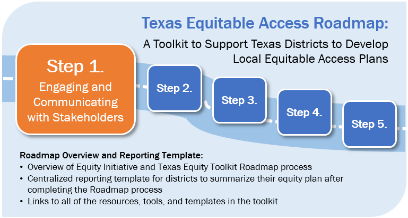 Note that TEA does not require districts to report the outcomes of their stakeholder engagement planning. Your team may move forward to Step 2 to begin reporting the outcomes of your district’s equity plan development.Results of Step 2. Reviewing and Analyzing Data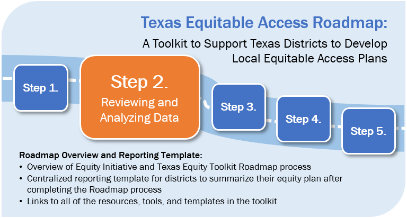 For this next set of items, please refer to the “Putting It All Together: Incorporating Your Reviewing and Analyzing Data Efforts Into Your Roadmap Reporting Template” from the Step 2. Reviewing and Analyzing Data tool. Please transfer the information from the end of Step 2 into the spaces below.Districts with four or more campuses should complete Table A. Districts with three or fewer campuses should complete Table B. All districts also must respond to the two questions following Table B on your district’s definition of effective teaching.Table B. Districts with Three or Fewer Campuses—Reporting Template for Calculating Equity Gaps for Inexperienced and Out-of-Field Teachersa State averages for inexperienced and out-of-field teachers are available and updated annually on the TEA Equity Toolkit website.What is your district’s definition of effective teaching?In the fields below, record the definitions of effective teaching according to the three categories included in the table. Provide a description of your rationale for these three definitions.Our District’s Definition of Effective Teaching: After examining the equity gaps in your district related to student access to effective teaching, what are your conclusions?Results of Step 3. Conducting a Root Cause Analysis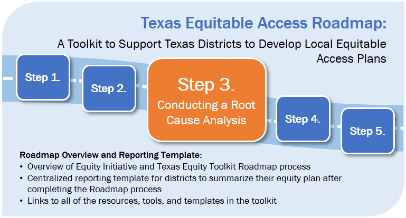 For this next set of items, please refer to the “Putting It All Together: Incorporating Your Conducting a Root Cause Analysis Efforts Into Your Roadmap Reporting Template” section of your RCA tool and transfer the information to the following spaces.Results of Steps 4 and 5. Selecting Strategies and 
Planning for Implementation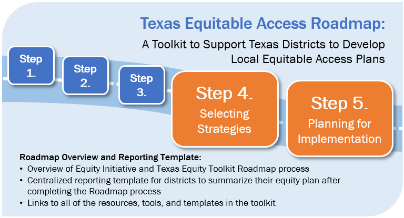 For this next set of items, please refer to the “Putting It All Together: Incorporating Your Selecting Strategies Efforts Into Your Roadmap Reporting Template” section of your Selecting Strategies tool and Planning for Implementation tool.Complete the following tables by first listing your district’s long-term outcomes. These are your high-level goals that should occur in the next 2–5 years if your strategies are successful. Then, list the strategies your district will implement to address the root causes of the equity gaps in your district. Use this box to provide any additional insights you learned from completing this process or provide any additional information you think is necessary to understanding your plan. AppendixList of Resources to Support Local Equity Plan Development, by Topic AreaDistrict NameCounty District Number (CDN)DateName/E-mail of District Point PersonPercentages of:Percentages of:RowComparisonInexperienced TeachersOut-of-Field TeachersAPercentage of teachers in the Title I campusBState averagea CState equity gap: Title 1 campus minus state average (row A – row B) Percentages of:Percentages of:RowComparisonInexperienced TeachersOut-of-Field TeachersAPercentage of teachers in the Title I campusBState averagea CState equity gap: Title 1 campus minus state average (row A – row B) Percentages of:Percentages of:RowComparisonInexperienced TeachersOut-of-Field TeachersAPercentage of teachers in the Title I campusBState averagea CState equity gap: Title 1 campus minus state average (row A – row B) Teaching PerformanceStudent LearningStudent EngagementSelected data to measure teaching performance:Selected data to measure student learningSelected data to measure student engagement:Definition of effective teaching using these dataDefinition of effective teaching using these dataDefinition of effective teaching using these dataProblem Statement: Problem Statement: Problem Statement: Root Causes as They Relate to ATTRACTING Excellent TeachersRoot Causes as They Relate to SUPPORTING Excellent TeachersRoot Causes as They Relate to RETAINING Excellent TeachersLong-Term Outcomes (from Step 5):Identified Root Cause(from Step 3)Selected Equity Plan Strategies(from Step 4)OutputsBenchmark 1(from Step 5)Short-Term OutcomeBenchmark 2(from Step 5)Mid-Term OutcomeBenchmark 3(from Step 5)Topic AreaResource and Link to Access ResourceEvery Student Succeeds Act (ESSA)Information from the U.S. Department of Education (ED) (http://www.ed.gov/essa?src=rn).Information on equity as it relates to states is included in section (1111(g)(1)(B)). Information on equity as it relates to districts is included in section (1112(b)(2)).Equity PlansState Equity Plans—plans submitted by all of the states to ED in 2015 (https://www2.ed.gov/programs/titleiparta/resources.html).Texas 2015 Equity Plan (http://tea.texas.gov/About_TEA/Laws_and_Rules/NCLB_and_ESEA/Title_I,_Part_A_-_Improving_Basic_Programs/State_Plan_To_Ensure_Equitable_Access_to_Excellent_Educators/).Engaging and Communicating with Stakeholders The Center on Great Teachers and Leaders (GTL Center) has developed sample stakeholder engagement meeting agendas for various formats (http://www.gtlcenter.org/sites/default/files/GTL_Resource_04_Agendas-ed-fmt.doc).Communications planning resource from the GTL Center (http://www.gtlcenter.org/sites/default/files/Communication_Guidebook.pdf).Developing key messages—Ideas and suggestions from the GTL Center (http://www.gtlcenter.org/sites/default/files/Communication_Guidebook.pdf).Gathering stakeholder feedback with a feedback form from the GTL Center that districts can use or repurpose (http://www.gtlcenter.org/sites/default/files/GTL_Resource_05_IncorpFeedback-ed-fmt.doc).Reviewing and Analyzing DataED definition of “out-of-field” teachers (https://www2.ed.gov/policy/elsec/leg/esea02/pg20.html).Best practices in defining an “ineffective” teacher. Resource from the GTL Center Teacher Effectiveness in the Every Student Succeeds Act: A Discussion Guide (http://www.gtlcenter.org/sites/default/files/TeacherEffectiveness_ESSA.pdf).The reference above also helps guide consideration of the role district resources, including time, money, and educator engagement, play in the decision-making process in defining effective teaching.Texas Data Checklist (list of data elements available to most districts in Texas; LINK TBD).Data from the Public Education Information Management System (PEIMS) (2015–2016) sources. Code tables available at http://ritter.tea.state.tx.us/peims/standards/weds/.Definition of person of color—New Oxford American Dictionary (2015) definition is a person of color is a person who is not White or of European parentage (https://en.oxforddictionaries.com/definition/us/person_of_color).The PEIMS 110 record includes an “at-risk indicator code.” This code indicates whether a student is currently identified as at-risk of dropping out of school using state-defined criteria that are based on whether the student meets one or more of 13 criteria. For more information, please visit http://ritter.tea.state.tx.us/peims/standards/weds/.Chronic absenteeism refers to excessive absences during the school year while truancy refers to a certain number or certain frequency of unexcused absences. In Texas, chronic absenteeism generally refers to a student who is absent for 10% or more of the days school is offered (see Texas. Education Code §25.092; http://www.statutes.legis.state.tx.us/?link=ED). Truant conduct is defined as failing to attend school without an excuse on 10 or more days or parts of days within a 6-month period in the same school year (see Texas Family Code §65.003(a); http://www.statutes.legis.state.tx.us/Docs/FA/htm/FA.65.htm).Research on within campus inequitable student access to effective teachers—Goldhaber, D., Lavery, L., & Theobald, R. (2014). Uneven playing field? Assessing the inequity of teacher characteristics and measured performance across students (CEDR Working Paper 2014-14). Seattle: University of Washington. Retrieved from http://www.cedr.us/papers/working/CEDR%20WP%202014-4.pdf.Conducting a Root Cause AnalysisProblems of Practice Related to Talent Management—As districts explore the root causes of their equity gaps, it may be helpful to carefully examine current talent management strategies, policies, and practices and consider how they may be supporting or hindering equitable access. The following GTL Center resources and tools can help districts as they consider how their current approaches support attracting, supporting, and retaining excellent educators in their highest need campuses.Talent Development Framework (http://www.gtlcenter.org/sites/default/files/14-2591_GTL_Talent_Dev_Framework-ed_110714.pdf).Creating Coherence and Alignment Tool (http://www.gtlcenter.org/sites/default/files/Coherence_Alignment_Tool.pdf).Talent Management Strategies: Districts Self-Assessment Checklist (https://easn.grads360.org/#communities/pdc/documents/12611).After conducting a root cause analysis, districts may want to collect feedback from participants/stakeholders. Your district may develop its own feedback form, or you could choose to use or adapt an existing feedback form like the one developed by the GTL Center available at http://www.gtlcenter.org/sites/default/files/GTL_Resource_05_IncorpFeedback-ed-fmt.doc.Selecting StrategiesHow to select strategies to address equity gaps—The GTL Center’s Research-Supported Implementation Tips for Equitable Access Plan Strategies resource (http://www.gtlcenter.org/sites/default/files/Implementation_Tips.pdf).Reviewing existing strategies may prompt some districts to consider a more comprehensive review of the alignment and coherence of their district’s policies and practices. The resources below can assist those efforts.Talent Development Framework (http://www.gtlcenter.org/sites/default/files/14-2591_GTL_Talent_Dev_Framework-ed_110714.pdf).Creating Coherence and Alignment Tool (http://www.gtlcenter.org/sites/default/files/Coherence_Alignment_Tool.pdf).Talent Management Strategies: Districts Self-Assessment Checklist (https://easn.grads360.org/#communities/pdc/documents/12611).Planning for ImplementationDeveloping a logic model. Although a formal logic model is not required when planning for implementing your district strategies, it might be helpful to create one, especially if you are using many strategies. Logic model development resources are available from:The Kellogg Foundation (https://www.wkkf.org/resource-directory/resource/2006/02/wk-kellogg-foundation-logic-model-development-guide).Regional Education Laboratory Northeast and Islands (http://www.relnei.org/events/skill-builder-archive/logic-model-to-program-evaluation.html).If you need help generating a list of common barriers, you can refer to the GTL Center’s Monitoring Tool for a list of common barriers (http://www.gtlcenter.org/sites/default/files/Monitoring_Tool.pdf).